南洋理工大学、肯尼亚探索之旅和意大利佛罗伦萨艺术进修课程报名通知1.南洋理工大学 「VUCA」访学项目【学校介绍】南洋理工大学，英文Nanyang Technological University，缩写为NTU，简称“南大” ，是一所享誉国际，位列全球大学50强的高等教育学府，是国际商学院联合会AACSB International认证的大学，为全球科技大学联盟成员和创始校。2015年QS世界大学排名中，南洋理工大学高居第13位。南洋理工大学校园被誉为世界最美丽的大学校园之一，它为教授提供自由教学和研究的最好环境。南洋理工大学是世界顶尖的高等学府之一，同时也是世界上最好的工程学府之一。NTU在工程和物理领域保持着传统的强势，在纳米材料、生物材料、功能性陶瓷和高分子材料、商科等许多领域的研究上享有盛誉。【项目内容】21世纪的世界是个VUCA（Volatile  易变性   Uncertain 不确定性  Complex复杂性    Ambiguous 模糊性）的世界，倘若光顾着掌握知识而不懂得灵活运用势必会导致失败。本课程通过紧凑密集的课程让学生财经、金融面面观，企业访问，进而全方位提升学生的财经素养。课程紧扣21世纪技能框架设计课程，在教授学生硬体财经知识概念外，更注重学生批判性思维、创造能力、团队合作能力和沟通能力的培养。同时，课程亦包括参观新加坡金融管理局和游访新加坡金融区，科技园区，通过体验式和实境式教学方法将这个世界排名第三的金融中心完整地呈现于学生面前。【项目特色】由世界顶尖南洋理工大学举办：系统性地认识银行及金融学、投资的核心概念。并利用所学知识完成小组大比拼。深入了解新加坡的财政和金融政策：知晓新加坡的经济发展之道以及亚太地区其前景，综合财经素养的魄力。培养批判性思维和团体合作能力：训练学生21世纪技能；增加学生竞争力；更好应付VUCA世界的挑战。专业的准备课程指南与辅导：专业的行前课程主题的辅导与准备，并结合项目总体设计。授予南洋理工大学孔子学院结业证书：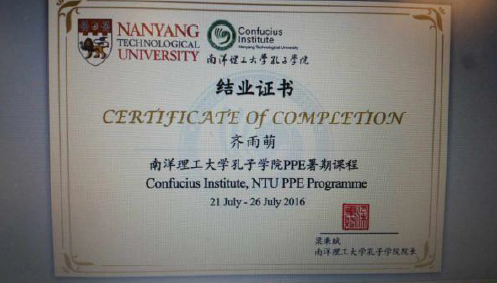 【项目时间】2017年7月9日 —  7月15日（7天）            2017年7月16日 — 7月22日（7天）            2017年7月23日 — 7月29日（7天）          【项目费用】10800元含大学学费、住宿费、企业参访费用、学生活动费用、接送机费用、境外保险费；不含往返机票和新加坡签证费。2.肯尼亚探索之旅【夏令营概况】BROOKHOUSE坐落于肯尼亚首府内罗比，是当地一所国际学校，来自Inspire Cambridge英培剑桥的志愿者连续多年义务援教这里孩子，用西方文化扶持肯尼亚的教育。来自英国剑桥大学的志愿者拥有多面背景，开设自然人文教学、领导力培训和自选项目：基础学科多样，并采取灵活机动的课题教学方式，学生可以选择多学科，也可以专攻主要学科同时旁听其他课程；领导力培训旨在通过课堂讨论结合游戏实践，提升学生在公开演讲、辩论谈判和直面挑战获取成功的能力；自选项目将根据学生自身兴趣由导师带领学生完成项目报告、网页设计或解决工程问题。学生在和剑桥导师学习的同时，更会以志愿者的身份辅导肯尼亚当地的学生，为他们传递知识和中国文化：开设中文基础、中国文化略影、中国传统手工艺实践和Office软件基本技能等课程。对于中国学生来说，这是提前承担社会责任、丰富个人简历的绝佳方案！【项目内容】项目包含「领导力培训」、「志愿者培训与活动」、「网页+视频制作」、「观兽之旅」四个部分。课程采用案例式全英文教学，课程包括国际关系讨论、志愿者的培训、公开演讲技巧:  如何进行谈判、网页和视频的制作、志愿者活动 – 网页和视频展示。【项目时间】2017年7月7日 – 7月30日（24天）【项目费用】24800元含学费、住宿费、旅行费用、学生活动费用、接送机费用、境外保险费；往返机票和肯尼亚签证费；不含疫苗及个人消费3.意大利佛罗伦萨艺术进修课程【学校概况】佛罗伦萨大学始建于1321年，是一所崭新却拥有古老历史的大学。初名Studium florentinum，后通过1923年的一条法律正式更名为佛罗伦萨大学(意大利语:Università degli Studi di Firenze)。 1999年佛罗伦萨大学被欧盟授予“欧洲杰出的科研教学中心”的称号，以表彰在欧洲一体化进程中在教学领域做出的专业性贡献。此外，佛罗伦萨大学还有世界上150个知名大学签订了科研与教学合作协议。 学校设有12个学院，现有注册学生约60,000人，国际学生占5%。大学包括12个独立的学院，给学生提供了66种本科课程，66种硕士课程。不同的学院位于市中心或临郊校区。大学有1个著名的自然历史博物馆、6个专项图书馆、10个国家级科研中心。佛罗伦萨大学是意大利最重要现代化高等学府之一。【项目内容】项目包含「文化及美术史」、「实践技法」、「Workshop及创意拓展训练」、三个部分。学员将在大师亲自授课,西方美术史，文艺复兴艺术史。美术类课程将在美院教授的指导下，从户外写生、动态速写、色彩训练等方面对学生进行全面的美术技能辅导。创意拓展课程将启用新型教学模式，多方位对学生进行创作指导及创意拓展。意在激发富有创造性的思维方式，拓宽视野，提高创作实践技能和美术综合能力。学员在项目期间在意大利人文中心参观游览，有乌菲兹美术馆，世界文化遗产五渔村，意大利第一大湖加达尔湖，意大利米兰艺术中心，以及著名的比萨斜塔 。并且所有学员均可获得游学课程提供的正式学分和学院颁发的相关证书，优秀学员还有机会获得名师推荐信。【项目时间】 2017年7月9日-7月22日 （14天）【项目费用】 RMB31,800含大学学费、住宿费、餐费、活动费用、接送机费用；不含往返机票和意大利签证费【报名信息】在校本科生，名额不限、专业不限。出游签证会有主管老师指导办理。【咨询方式】项目咨询：沈老师 手机/微信 13524385067 办公电话 021-60103024离校手续：88218248【报名方式】填写《出国（境）项目申请表》，并将签字盖章后的表格扫描版发送至international@zisu.edu.cn。申请表请在国际处网页下载http://gjc.zisu.edu.cn , 页面上方选“表格下载”→“海外学习”。浙江外国语学院国际处